Al Dirigente ScolasticoIC Massarosa 1AUTOCERTIFICAZIONE TEST ANTIGENICO AUTOSOMMINISTRATO AI SENSI DEGLI ARTT. 46 E 47 D.P.R. N. 445/2000Il/La sottoscritto/a  _____________________________________________________, nato/a____________________________________________  il   ____________________  GENITORE /tutore dell’alunno/a________________________________________________classe________________________scuola_______________________________________ residente in _____________________________________________, via ____________________________________	consapevole delle conseguenze penali previste in caso di dichiarazioni mendaci a pubblico ufficiale (art. 495 c.p.)DICHIARA SOTTO LA PROPRIA RESPONSABILITÀ	di essere a conoscenza delle misure normative di contenimento del contagio da COVID-19 vigenti alla data odierna, concernenti la gestione dei casi di positività all’infezione da SARS-CoV-2 nel sistema educativo, scolastico e formativo;di aver praticato auto sorveglianza IN CASO DI SINTOMI con test antigenico rapido o molecolare anche autosomministrato con esito: a) negativo				                       b) positivo Di aver praticato auto sorveglianza per ulteriori 5 giorni dall’ultima data di contatto stretto in quanto ASINTOMATICO e aver effettuato un test antigenico rapido o molecolare anche autosomministrato con esito: a) negativo    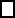                   b) positivo       	di essere a conoscenza delle sanzioni previste dall’art. 4 del decreto-legge 25 marzo 2020, n. 19, e dall’art. 2 del decreto-legge 16 maggio 2020, n. 33;Data                                                                                                                                                Firma del dichiarante__________________							_____________________________